INSTITUTO FORMAR FUTURO (A-565)Simbrón 5490	- C.A.B.A.-	www.formarfuturo.org.ar	         4568-9261/4567-6610Diciembre 2022 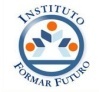     Nivel Primario: 3º GradoOrganización del Ciclo Lectivo 2023Administración: Habrá guardias administrativas hasta el 6 de enero del 2023. Para concretar cita comunicarse a los teléfonos 4568-9261, 4567-6610 o 15-55793861. A partir del 6 de febrero del 2023 las guardias administrativas atenderán de 07:30 a 17:00 horas. Secretaría Pedagógica Nivel Inicial y Primario: a partir del 6 de febrero atenderá de 08:30 a 12:00 horas.Importante:                   Cualquier información relevante será subida vía aula virtual y/o mail a las familias.	A disposición, saludos cordiales. Equipo Directivo Nivel PrimarioNivel Primario: 3º GradoCupón de ReglamentoEstimadas familias: 											                          Les contamos que el Reglamento Institucional se encuentra en nuestra página Web para ser leído y/o descargado. Les adjuntamos el enlace: http://formarfuturo.org.ar/  (solapa de Documentación). 			_______________________________________________________________________________________________________  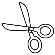 NOTIFICACIÓN DEL REGLAMENTO INSTITUCIONAL NIVEL INICIAL Y PRIMARIA INSTITUTO FORMAR FUTURO A- 565Nombre del alumno/a: _____________________________________________________________________________________  Sala /Grado en el Ciclo Lectivo 2023:  ________________________________    “Como familia leímos, nos notificamos y nos comprometemos a cumplir con el Reglamento Institucional Nivel Inicial y Primario del Instituto Formar Futuro A-565.”_____________________                                       _________________________                                    _____________________ Firma madre/padre /tutor                                                     Aclaración                                                                       DNI_____________________                                       _________________________                                    _____________________ Firma madre/padre /tutor                                                        Aclaración                                                                     DNI  CABA, ________ DE ______________________DE 20__Nivel Primario: 3º GradoRetiro Autorizado(Completar por duplicado)CICLO ESCOLAR 2023 ALUMNO:                                                     DNI:                                                          GRADO/SALA:  PADRE:                                                                                                                                          DNI:MADRE:                                                                                                                                         DNI:Las siguientes personas son las únicas autorizadas por la familia para retirar al alumno/a, en el horario de salida correspondiente. A considerar: Solo mayores de edad pueden ser autorizados (+ 18).Ante algún cambio y/o anexo en las personas autorizadas, por favor, enviar notificación por cuaderno de comunicados.Dichas personas autorizadas deberán presentarse en el horario estipulado de salida con DNI en mano. Caso contrario no podrá retirar al alumno/a. Para niños/as del Nivel Primario, en caso de autorizar al alumno/a a retirarse solo del establecimiento, deberán colocarlo en el siguiente cuadro, aclarando los días en que puede retirarse solo de la institución._____________________                                       _________________________                                    _____________________ Firma madre/padre /tutor                                                        Aclaración                                                                     DNI_____________________                                       _________________________                                    _____________________ Firma madre/padre /tutor                                                        Aclaración                                                                     DNI                                                                                                                      CABA ________ DE ______________________DE 2023Nivel Primario: 3º GradoFicha de Antecedentes de SaludNivel Primario: 3º GradoLista de MaterialesINSTITUTO FORMAR FUTUROLISTA DE MATERIALES PARA EL CICLO LECTIVO 2023 - 3° GRADOA – EN CARTUCHERA: Por favor, colocar nombre. Recordar:-Los elementos que van en la cartuchera deberán ser controlados y repuestos semanalmente.-Por cuestiones de organización, no agregar más útiles que los solicitados. No enviar corrector líquido.B – MATERIALES PARA USO COMÚN DEL GRADO: los materiales de esta lista B serán entregados a las docentes en una bolsa CON NOMBRE DEL ALUMNO/A (solo la bolsa, no identificar los materiales), a partir del 06/02 de 2023, de 9 a 12 hs. Pedimos no enviar materiales el primer día de clases. D- CUADERNOS Y CARPETAS PARA USO PERSONAL DE CADA ALUMNO/A. (Todo debe tener etiqueta, grande y clara, que identifique el nombre, grado y materia). Por favor, hojas numeradas.1 cuaderno rayado tapa dura tipo ABC, ANILLADO, con hojas sin troquelar, forrado de color verde, para Prácticas del Lenguaje y Matemática.1 cuaderno rayado tipo ABC (NO ANILLADO) de 48 hojas, forrado de color anaranjado, para comunicados. 1 diccionario escolar.1 carpeta N.º 3 con dos argollas conteniendo las siguientes carátulas: TECNOLOGÍA / TALLER LITERARIO / INGLÉS/ INFORMÁTICA. En ella, 1 repuesto de 48 hojas rayadas, 1 repuesto cuadriculado de 24 hojas, 1 block de hojas color y 1 block de hojas blancas lisas.5 dados y 1 cubilete.1 mazo de 50 cartas españolas.1 revista recortable para dejar en el aula.E– LIBROS DE TEXTO (entregar debidamente etiquetados)MATETUBERS 3. Editorial Tinta Fresca.HÉROES DEL LENGUAJE 3. Editorial Santillana.Los libros citados anteriormente se comenzarán a utilizar a partir de marzo.   Inglés: MY ENGLISH TRIP SECOND EDITION 1. Editorial Macmillan.  Se comenzará a usar a mediados de marzoLiteraturaDIMINUTO CONTRA LOS FANTASMAS. Liliana Cinetto. Editorial Santillana. (Para usar a partir de marzo)DIMINUTO Y EL MONSTRUO SUBTERRÁNEO. Liliana Cinetto. Editorial Santillana. (Para usar a partir de mayo)DIMINUTO Y EL CAMPAMENTO ZOMBI. Liliana Cinetto. Editorial Santillana. Loqueleo. (Para usar después de las vacaciones de invierno).F- LISTA DE MATERIALES PARA PLÁSTICA – 2023: (Una vez recibido el cronograma que indique el día que se dictará la materia plástica, los materiales deberán ser traídos y entregados a la profesora. Los mismos se compartirán con el Nivel y quedarán en el colegio durante todo el año).NOMBRE Y APELLIDORELACIÓN/PARENTESCO CON EL ALUMNODNI12345678910NOMBRE Y APELLIDO DEL ALUMNODÍAS QUE SE RETIRA SOLO           FICHA DE ANTECEDENTES DE SALUD –CICLO LECTIVO 2023                    FORMULARIO PARA CUMPLIMENTAR POR LOS PADRES DE LOS ALUMNOSEstablecimiento: Instituto Formar Futuro (A-565)                         FECHA:…………………………………………………Establecimiento: Instituto Formar Futuro (A-565)                         FECHA:…………………………………………………Establecimiento: Instituto Formar Futuro (A-565)                         FECHA:…………………………………………………Apellido del alumno/a: ……………………………………………….………....  Nombres del alumno/a: ……………………………………………………..…………….                     Apellido del alumno/a: ……………………………………………….………....  Nombres del alumno/a: ……………………………………………………..…………….                     Apellido del alumno/a: ……………………………………………….………....  Nombres del alumno/a: ……………………………………………………..…………….                     Sala/Grado Ciclo Lectivo 2023……………………………………………..….. Turno: ………..……………………..………….. Edad: ………….……..…...…………….Sala/Grado Ciclo Lectivo 2023……………………………………………..….. Turno: ………..……………………..………….. Edad: ………….……..…...…………….Domicilio: ………………………………………………………………………………..………………………………………. Tel: ………….……………………………….…………….Domicilio: ………………………………………………………………………………..………………………………………. Tel: ………….……………………………….……………. Tel. Alternativo: …………………………...……………………………………….. Celular Madre/padre:……………………………………………………………………….Grupo sanguíneo: …………………………………..…….Complete con             SI o NOComplete con             SI o NOA) Se encuentra padeciendo:    * Procesos inflamatorios o infecciosos…………………………………………………………………………………………………..……..……….……………………….B) Padece algunas de las siguientes enfermedades:    * Metabólicas: Diabetes …………………………………………………………………………………………………………………………..……….....……………………….    * Cardiopatías Congénitas ……………………………………………………………………………………………………………………..………..….………………………...    * Cardiopatías infecciosa………………………………………………………………………………………………………………………………..……………………………….    * Hernias inguinales, crurales ……………………………………………………………………………………………………………………...........…………………………    * Alergias ……………………………………………………………………………………………………………………………………………………………...……………………….C) Ha padecido en fecha reciente:    * Hepatitis (60 días) …………………………………………………………………………………………………………………………………..…………………………………..    * Sarampión (30 días) …………………………………………………………………………………………………………………………..………….…………………………….    * Parotoditis (30 días) ………………………………………………………………………………………………………………………….…………..…………………………….    * Mononucleosis infecciosa (30 días) ……………………………………………………………………………………………………….………..…………………………..    * Esguince o dislocación (luxación) de tobillo, hombro o muñeca (60 días)…………………………………………….……….….………………………….D) Alguna otra situación particular determinada por el médico......………………………………………………………………………………………………….    * ¿Cuál? ……………………………………………………………………………………………………………………………………………………..……....………………………… …………………………………………………………………………………………………………………………………………………………………………..……..……………………….E) Toma medicamentos en forma permanente ……………………………………………………………………………….…………     * ¿Cuáles? ……………………………………………………………………………………………………….….….…..……..………….….…….………………………………………………………………………………………………………………………..…………………...….………………….F) ¿Está apto para realizar Educación Física? ……………………………………………………………………………………………....    * En caso de contestar afirmativamente alguno de los ítems anteriores (A, B, C, D o E) deberá adjuntar certificado médico que avale la afección consignada indicando, si en virtud de la misma, el alumno se encuentra capacitado o no para realizar actividad física.     * En caso de contestar afirmativamente alguno de los ítems anteriores (A, B, C, D o E) deberá adjuntar certificado médico que avale la afección consignada indicando, si en virtud de la misma, el alumno se encuentra capacitado o no para realizar actividad física.     * En caso de contestar afirmativamente alguno de los ítems anteriores (A, B, C, D o E) deberá adjuntar certificado médico que avale la afección consignada indicando, si en virtud de la misma, el alumno se encuentra capacitado o no para realizar actividad física. G) Tiene las vacunas actualizadas………………………………………………………………………………….………………………………H) Posee cobertura médica    * ¿Cuál?........................................................................Nº de Afiliado…………….……………..…………….………..…….……………………………………………………………………………………………………………………………………....……………………….…..………………………………………………………………………………………………………………………………………....……………………….…..…I) Traslado del menorI) Traslado del menorEn caso de ser asistido y requerirse un traslado urgente autorizo a las autoridades de la institución a realizar el traslado de mi hijo/a al  centro asistencial acordado por medio de nuestra asistencia médica.           ………………………………………………………………….                                                           …………………………………………………………………………           ………………………………………………………………….                                                           …………………………………………………………………………                     Firma de Médico Pediatra                                                                                Aclaración de firma y Matrícula profesional                       Firma de Médico Pediatra                                                                                Aclaración de firma y Matrícula profesional           .…………………………………………………..               .…………………………………………..                 ………………………………….         .…………………………………………………..               .…………………………………………..                 ………………………………….                    Firma Padre o Madre                                                                 Aclaración                                                             DNI1 lápiz negro  1 caja de lápices de colores x 121 sacapuntas1 goma de borrar lápiz 1 regla de 20 cm.1 tijera de buena calidad con punta redondeada2 biromes BIC de colores (No con glitter) 1 lapicera pluma/fuente/roller o lapicera con goma y 2 cajas de cartuchos azul lavable de repuesto. Borratinta.1 voligoma 2 blocks de hojas color tipo “El Nene” Nº51 fibrón negro punta redonda 2 voligoma2 cintas de papel de 48 mm2 afiches (color a elección)3 cartulinas (color a elección)2 pliego de papel madera2 sobres de papel glacéC- MATERIALES PARA USO COMÚN: Al igual que el inciso B, los materiales de lista C serán entregados a los docentes en una bolsa aparte con nombre del alumno/a (solo la bolsa, no identificar los materiales).1 resma de hojas blancas OFICIO Legal (8,5” x 14”) por 500 hojas2 cajas de pañuelos descartables1 alcohol en gel medianoC- MATERIALES PARA USO COMÚN: Al igual que el inciso B, los materiales de lista C serán entregados a los docentes en una bolsa aparte con nombre del alumno/a (solo la bolsa, no identificar los materiales).1 resma de hojas blancas OFICIO Legal (8,5” x 14”) por 500 hojas2 cajas de pañuelos descartables1 alcohol en gel mediano1 block de hojas canson Nº5 blancas por 24 hojas2 block de hojas canson Nº5 color por 24 hojas1 carpeta Nº5 de tres solapas con nombre1 caja de 10 marcadores punta fina1 plasticola en barra1 caja/set de acuarelas x121 bandeja de telgopor1 pote de témpera violeta de 250g1 plasticola de color violeta de 40g1 pincel taponador Nº 121 pincel chato Nº 8TALLERES TURNO TARDE: Se enviará la información pertinente de los Talleres y los materiales correspondientes en el mes de FEBRERO 2023.